Publicado en Segorbe el 17/01/2020 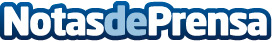 Hermanos Blasco Cáceres obté el segell de qualitat empresarial CEDECHERMANOS BLASCO CÁCERES SL és una empresa ubicada a Segorbe (Castelló), que centra la seva activitat principal en la producció, la comercialització i l'exportació de fruita d'Espanya amb qualitat certificadaDatos de contacto:Pedro TerésGabinete de ComunicaciónTel.: 930330101Nota de prensa publicada en: https://www.notasdeprensa.es/hermanos-blasco-caceres-obte-el-segell-de Categorias: Cataluña Consultoría http://www.notasdeprensa.es